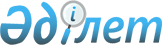 Об организации очередного призыва на срочную воинскую службу в апреле-июне и октябре-декабре 2011 года
					
			Утративший силу
			
			
		
					Постановление акимата города Семей Восточно-Казахстанской области от 24 марта 2011 года N 183. Зарегистрировано Управлением юстиции города Семей Департамента юстиции Восточно-Казахстанской области 22 апреля 2011 года за N 5-2-143. Утратило силу постановлением акимата города Семей Восточно-Казахстанской области от 11 апреля 2012 года N 448

      Сноска. Утратило силу постановлением акимата города Семей Восточно-Казахстанской области от 11.04.2012 N 448 (вводится в действие по истечении десяти календарных дней после дня его первого официального опубликования).

      

      В соответствии с подпунктом 8) пункта 1 статьи 31 Закона Республики Казахстан от 23 января 2001 года № 148 «О местном государственном управлении и самоуправлении в Республике Казахстан», статьями 19, 20, 21, 23 Закона Республики Казахстан от 8 июля 2005 года № 74 «О воинской обязанности и воинской службе», Указом Президента Республики Казахстан от 3 марта 2011 года № 1163 «Об увольнении в запас военнослужащих срочной воинской службы, выслуживших установленный срок воинской службы, и очередном призыве граждан Республики Казахстан на срочную воинскую службу в апреле–июне и октябре–декабре 2011 года», постановлением Правительства Республики Казахстан от 11 марта 2011 года № 250 «О реализации Указа Президента Республики Казахстан от 3 марта 2011 года № 1163 «Об увольнении в запас военнослужащих срочной воинской службы, выслуживших установленный срок воинской службы, и очередном призыве граждан Республики Казахстан на срочную воинскую службу в апреле-июне и октябре-декабре 2011 года», в целях обеспечения своевременного и качественного призыва граждан на срочную воинскую службу, акимат города Семей ПОСТАНОВЛЯЕТ:



      1. Провести призыв на срочную воинскую службу в апреле–июне и октябре–декабре 2011 года граждан мужского пола в возрасте от восемнадцати до двадцати семи лет, не имеющих права на отсрочку или освобождение от призыва, а также граждан, отчисленных из учебных заведений, не достигших двадцати семи лет и не выслуживших установленные сроки воинской службы по призыву.



      2. Образовать призывную комиссию в составе, согласно приложению 1.



      3. Утвердить прилагаемый график проведения призыва на срочную воинскую службу граждан, согласно приложению 2.



      4. Акимам сельских округов и поселков:

      1) организовать доставку призывников на комиссию в специально оборудованных автобусах в сопровождении акимов сельских округов и поселков или инспекторов военно-учетных столов;

      2) принять меры для предотвращения несчастных случаев при перевозке призывников.



      5. Рекомендовать заместителю начальника областного управления здравоохранения по Семейскому региону Жуасбаевой Г. А. (по согласованию):

      1) выделить в управление по делам обороны врачей-специалистов и средний медицинский персонал с лечебных учреждений для проведения медицинского освидетельствования призывников;

      2) представить в управление по делам обороны перечень лечебных учреждений, куда будут направлены призывники на обследование и лечение, в стационарах лечебно-профилактических учреждений обеспечить резерв коек для дополнительного обследования по направлениям из управления по делам обороны;

      3) организовать проведение исследования необходимых анализов в больницах города.



      6. Рекомендовать начальнику управления внутренних дел Сыдыкову Е. С. (по согласованию):

      1) выделить работников полиции для дежурства на призывном участке на период призыва и отправки призывников для прохождения срочной воинской службы;

      2) обеспечить по уведомлению управления по делам обороны розыск и прибытие граждан, уклонившихся от призыва в Вооруженные Силы Республики Казахстан.



      7. Начальнику финансово-хозяйственного отдела аппарата акима Избасханову Т. Т., как администратору бюджетной программы 005 – «Мероприятия в рамках исполнения всеобщей воинской обязанности», своевременно производить исполнение бюджета по расходам, предназначенным им бюджетных средств, согласно утвержденному плану финансирования.



      8. Контроль за выполнением постановления возложить на заместителя акима города Мусапирбекова Т. Ж.



      9. Настоящее постановление вводится в действие по истечении десяти календарных дней после дня его первого официального опубликования.

      

      

      Аким города Семей                           А. Каримов

Приложение 1

к постановлению акимата города

от 24 марта 2011 года

№ 183 

Состав призывной комиссии      Руководитель аппарата                       А. Абулкасимов

Приложение 2

к постановлению акимата города

от 24 марта 2011 года

№ 183 

ГРАФИК

проведения призыва на срочную воинскую службу граждан      продолжение таблицы      продолжение таблицы      продолжение таблицы      продолжение таблицы      продолжение таблицы      продолжение таблицы      Начальник Управления

      по делам обороны города Семей                   Ш. Шаханов
					© 2012. РГП на ПХВ «Институт законодательства и правовой информации Республики Казахстан» Министерства юстиции Республики Казахстан
				Шаханов Шамгали Нургалиевич–начальник управления по делам обороны города, председатель (по согласованию)Куйлюбаев Уразбек Мукашевич–главный специалист государственно-правового отдела аппарата акима города, заместитель председателяЧлены призывной комиссии:Члены призывной комиссии:Искакова Мукмина Зинатовна–врач-терапевт поликлиники смешанного типа № 5, председатель медицинской комиссии (по согласованию)Каскабаев Акылкан Толеуханович-первый заместитель начальника УВД города Семей ДВД ВКО, (по согласованию)Стикина Елена Ильинична–медицинская сестра поликлиники смешанного типа № 5, секретарь (по согласованию)Номера командАпрельАпрельАпрельАпрельАпрельАпрельАпрельАпрельАпрельАпрельАпрельАпрельНомера команд12567891213141516РГ51Аэромобильные войска52220ПС КНБ РК402015ВВ МВД РК5101030Войска связи23Сухопутные войска40Другие войска5020304050НГМВ750Обследование5050Номера командАпрельАпрельАпрельАпрельАпрельАпрельАпрельАпрельАпрельАпрельНомера команд19202122232627282930РГ5Аэромобильные войскаПС КНБ РК50ВВ МВД РКВойска связи5Сухопутные войска1030Другие войска202020НГМВ20Обследование5050205050Номера командМайМайМайМайМайМайМайМайМайМайМайМайНомера команд3456710111213141718РГАэромобильные войска10ПС КНБВВ МВД РК20Войска связи10Сухопутные войскаДругие войска504040НГМВ5050Обследование405050Студенты50104050Номера командМайМайМайМайМайМайМайМайМайНомера команд192021242526272831РГАэромобильные войска50ПС КНБВВ МВД РК50Войска связи50Сухопутные войскаДругие войскаНГМВ50Обследование5050Студенты504050Номера командИюньИюньИюньИюньИюньИюньИюньИюньИюньИюньИюньИюньИюньНомера команд1234789101114151617Сухопутные войска5020Другие войска5020НГМВОбследование5050505050Студенты5040421050Номера командИюньИюньИюньИюньИюньИюньИюньИюньИюньИюньНомера команд18212223242526282930Сухопутные войска32Другие войскаНГМВ50Обследование505050Студенты5050505050Номера командОктябрьОктябрьОктябрьОктябрьОктябрьОктябрьОктябрьОктябрьОктябрьОктябрьОктябрьНомера команд1456781112131415РГ521Аэромобильные войска522ПС КНБ РКВойска связи5010305050Сухопутные войска218750Другие войска2510НГМВ5050Обследование50Номера командОктябрьОктябрьОктябрьОктябрьОктябрьОктябрьОктябрьОктябрьОктябрьОктябрьНомера команд18192021222526272829РГ5Аэромобильные войска20ПС КНБ РКВойска связи2020Сухопутные войска202050Другие войска30НГМВ505050Обследование305030Номера командНоябрьНоябрьНоябрьНоябрьНоябрьНоябрьНоябрьНоябрьНоябрьНоябрьНоябрьНомера команд123678910131415РГАэромобильные войскаПС КНБ РК4010ВВ МВД РКВойска связи505050Сухопутные войска305050Другие войскаНГМВ5050Обследование50105050Студенты Номера командНоябрьНоябрьНоябрьНоябрьНоябрьНоябрьНоябрьНоябрьНоябрьНоябрьНоябрьНомера команд1617202122232427282930РГАэромобильные войска50ПС КНБ РКВВ МВД РКВойска связиСухопутные войска50Другие войскаНГМВ50505050Обследование505050Студенты Номера командДекабрьДекабрьДекабрьДекабрьДекабрьДекабрьДекабрьДекабрьДекабрьДекабрьДекабрьНомера команд123458910111215ВВ МВД РК5020Другие войскаОбследование50505050Студенты50505050Номера командДекабрьДекабрьДекабрьДекабрьДекабрьДекабрьДекабрьДекабрьДекабрьДекабрьДекабрьНомера команд1718192223242526293031ВВ МВД РКДругие войскаОбследование50505050Студенты50505050505050